	            	   	JUDEŢUL BIHOR-COMUNA SĂLARD                                                           					  	Sălard Nr 724,C.P. 417450,                                                                             			   		 	 Judeţul Bihor, România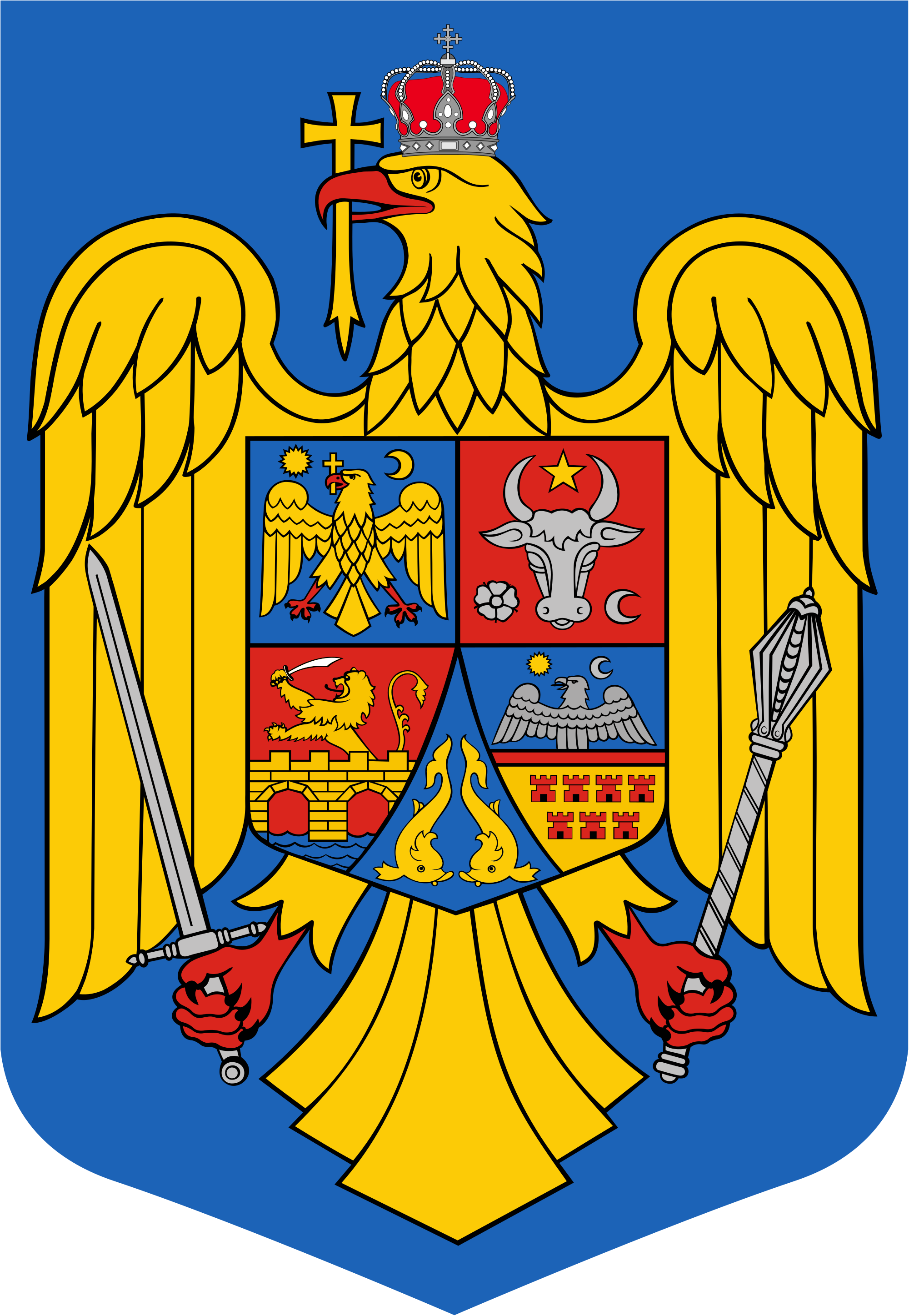                                   	 CÎF:4641318, Tel /Fax: 0259/441049, Fax:0259/441051                    e-mail: primariasalard@yahoo.com    comunasalardbh@gmail.com	                                                                            		www.salard.ro  Anunţ public                                                       ŞEDINŢĂ ORDINARĂ   a Consiliului local al comunei Sălard                            	                  în data de  14 DECEMBRIE  2022 ora 16,00 	În conformitate cu prevederile art. 133 , alin. (1)  din Ordonanța de Urgență a Guvernului  nr. 57/2019 privind Codul administrativ,    se convocă şedinţa ordinară  a Consiliului local al comunei Sălard, care va avea loc în  data de  14 DECEMBRIE 2022 ora 16,00  în sala de şedinţe a  comunei Sălard,  conform  Dispozitiei  nr. 193/ 08.12.2022  emisă   de Primarul  comunei Salard,Nagy Miklos,                                                                                                                                                          	Ordinea de zi a şedinţei  se aduce la cunoştinţa locuitorilor comunei Sălard, potrivit dispoziţiilor   art. 135  , alin. (4)  din Ordonanța de Urgență a Guvernului  nr. 57/2019 privind Codul administrativ:                                                                                                                          1.Proiect de hotărâre privind aprobarea procesului verbal al  şedinţei  ordinare a Consiliului local al comunei Sălard din data de  22  noiembrie 2022                                                                                                           Inițiator: primar - Miklos Nagy                                                                                                                               2.Proiect de hotărâre privind aprobarea ordinii de zi a sedinței ordinare din   14 decembrie  2022                                                                                                                                                             Inițiator: primar - Miklos Nagy                                                                                                                               3.Proiect de hotărâre   privind  predarea către Ministerul Dezvoltării Lucrărilor Publice și Administrației prin Compania Naţională de Investiţii “C.N.I.” S.A.,  a amplasamentului şi asigurarea condiţiilor în vederea executării obiectivului de investiţii Proiect tip- Construire creșă mică, sat Sălard, comuna  Sălard, judetul Bihor                                                                                                                                                              Inițiator: primar - Miklos Nagy                                                                                                                               4.Proiect de hotărâre  privind  aprobarea  concesionării unui spatiu cu destinația de laborator  analize medicale în sediul Centrului medical din localitatea Sălard                                                                                                                                                 Inițiator: primar - Miklos Nagy                                                                                                                              5.Proiect de hotărâre   privind  rectificarea bugetului de venituri si cheltuieli pe anul 2022 varianta VI-a                                                                                                                                                                                                Inițiator: primar - Miklos Nagy                                                                                                                               6.Proiect de hotărâre   privind   prelungirea  Contractului de  comodat privind  darea  în folosință gratuită Fundației Agape  cu sediul în  Sălard, nr.552 ,judetul Bihor  , a imobilului situat în comuna Sălard,sat Sălard,nr.717, identificat în CF Nr. 51729-Sălard,  în suprafață de 252 mp. ,pe perioada  01.01.2023 - 31.12.2023                                                                                                                                Inițiator: primar - Miklos Nagy                                                                                                                               7.Proiect de hotărâre   privind  stabilirea impozitelor si taxelor locale pentru anul fiscal 2023                                                                                                                                                                                                                                                                                                                                        Inițiator: primar - Miklos Nagy                                                                                                                               8.Proiect de hotărâre   privind   acordul de principiu pentru co-finanțarea proiectului „Expoziții de artă la Centrul de zi pentru persoane vârstnice din Sălard”                                                                          Inițiator: primar - Miklos Nagy  9.Proiect de hotărâre   privind  aprobarea Planului de amplasament si delimitare a imobilului cu suprafata de 23020 mp,  teren intravilan -curti constructii  in intravilanul  satului Hodos, Comuna Salard, înscris în CF Nr. 112 Hodos nr. topografice 1033, 1034 constituire numar cadastral nou si constituire Carte Funciară                                                                                                                       Inițiator: primar - Miklos Nagy                                                                                                                               10.Proiect de hotărâre   privind   aprobarea Planului de amplasament si delimitare a imobilului cu suprafata de 39445 mp, teren intravilan -  Curti Constructii  in intravilanul  satului Salard, Comuna Salard, înscris în CF Nr. 595, 1846, 1219, 1221 Sălard cu nr.topografice  2410/1, 2410/3, 2410/4, 2410/6 constituire numar cadastral nou si constituire Carte Funciara                                              Inițiator: primar - Miklos Nagy                                                                                                                               11.Proiect de hotărâre   privind   aprobarea Planului de amplasament si delimitare a imobilului cu suprafata de 8341 mp Lot 1, teren intravilan -Pasune in intravilanul satului Salard, Comuna Salard, înscris în CF Nr. 1 Sălard cu nr.topografic  1558/2 constituire numar cadastral nou si constituire Carte Funciara                                                                                                                                   Inițiator: primar - Miklos Nagy                                                                                                                               12.Proiect de hotărâre   privind   aprobarea Planului de amplasament si delimitare a imobilului cu suprafata de 2876 mp Lot 2, teren intravilan -pasune in intravilanul satului Salard, Comuna Salard, înscris în CF Nr. 1 Sălard cu nr.topografic  1558/2 constituire numar cadastral nou si constituire Carte FunciaraInițiator: primar - Miklos Nagy                                                                                                                               13.Proiect de hotărâre   privind  aprobarea Planului de amplasament si delimitare a imobilului cu suprafata de 1045 mp, teren intravilan -drum in intravilanul satului Santimreu, Comuna Salard, înscris în CF Nr. 1 Sălard cu nr.topografic  1558/2 constituire numar cadastral nou si constituire Carte FunciaraInițiator: primar - Miklos Nagy                                                                                                                               14.Proiect de hotărâre   privind   aprobarea Planului de amplasament si delimitare a imobilului cu suprafata de 1034 mp, teren intravilan -curti constructii   in intravilanul satului Salard, Comuna Salard, înscris în CF Nr. 514, 410, 52620 Sălard cu nr.topografice  42,43,44,50 constituire numar cadastral nou si constituire Carte Funciara                                                                                                          Inițiator: primar - Miklos Nagy                                                                                                                          15.Proiect de hotărâre   privind acordul pentru  infiintarea unui centru medical  de permanență fix pentru asigurarea asistenței medicale  primare la nivelul  UAT comuna  Sălard,judetul Bihor   Inițiator: primar - Miklos Nagy                                                                                                                               16.Proiect de hotărâre privind aprobarea regulamentului privind  procedura de vânzare a bunurilor imobile din domeniul privat al UAT Comuna Sălard,judetul Bihor Inițiator: primar - Miklos Nagy                                                                                                                               17.Proiect de hotărâre   privind  vânzarea fără licitatie publică a  terenului identificat in CF Nr. 55881 Sălard, apartinând domeniului privat al UAT Sălard, in suprafață de 145 mp. proprietarului constructiilor Inițiator: primar - Miklos Nagy                                                                                                                                SECRETAR GENERAL UAT,                                                                                                      ADRIANA GABRIELA DAMIAN 